                     Предмет: Додатно појашњење конкурсне документације број 300-404-01-00199/2017-Ј 1005 од 24.10.2017. годинеНа основу  члана 63. став 2. Закона о јавним набавкама („Сл. гласник РС“ број 124/2012, 14/15 и 68/15), а у вези јавне набавке, у отвореном поступку, услуга  - пројекат  система видео надзора за објекат централно пореско складиште у Лештанима, Кружни пут 38, ЈН број 300/5/2017, заинтересовано лице у  поступку јавне набавке је, електронском поштом, затражило од Наручиоца следећe додатнo појашњењe у вези са припремањем понуде:„да ли, у складу са Законом о приватном обезбеђењу, поседујете Пројекат процене ризика који је неопходан пре израде Пројекта система техничке заштите?“Наручилац даје појашњење на наведено питање:Наручилац не поседује Пројекат процене ризика, те ће из тог разлога извршити допуну конкурсне документације и, у складу са чл. 63. став 1. Закона о јавним набавкама, исту објавити на Порталу јавних набавки и на својој интернет страници.Комисија за јавну набавкуРЕПУБЛИКА СРБИЈАМИНИСТАРСТВО ФИНАНСИЈА
ПОРЕСКА УПРАВА             Сектор за материјалне ресурсе                       Регионално одељење              за материјалне ресурсе Београд          Број: 300-404-01-00199/2017-J1005                             Датум: 27.10.2017. године                                 Београд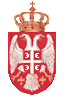 